FICHE 1.4		FAIRE ROULER DES CERCEAUX AVEC UNE FICELLE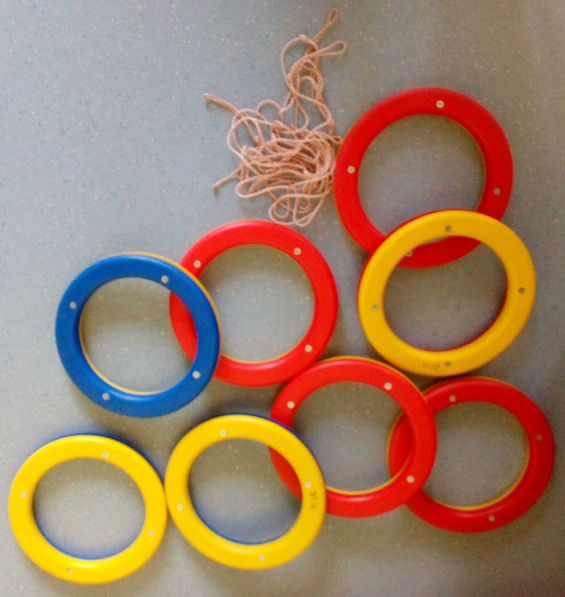 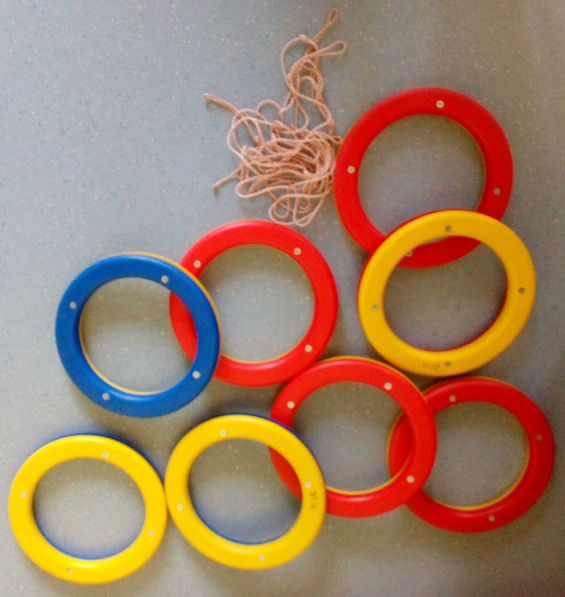 CONDITION MATERIELLE1 Y’o par élève (8 disponibles)PROGRESSIONETAPE 1 (phase de découverte)1. je pose le Y’o au sol et je le fais rouler le plus loin possible avec la main2. ETAPE 2 (phase de manipulation pour l’amélioration de l’action)1. je fais rouler le Y’o en le lançant avec la ficelle2. je fais rouler le Y’o en le lançant avec la ficelle en visant une cible3. je fais rouler le Y’o en le lançant avec la ficelle le plus loin possibleETAPE 3 (phase de création pour montrer son action)Je réalise l’étape 2 en associant diverses manipulations :A PLUSIEURSA deux : faire se croise des Y’o, se suivent parallèlementA plusieurs faire des figures par des tracés